Proje Hazırlama Eğitimi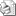 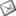 Sayı     : 2009/ 43Konu   : Proje Hazırlama Eğitimiİlgi      : 02-01-2009 tarih 2009 / 2 sayılı genelgemiz.İzmir Kalkınma Ajansı, KOBİ ve Sosyal Kalkınma Mali Destek Programlarını 30 Aralık 2008 tarihi itibariyle başlatmıştır.Başlatılan KOBİ Mali Destek Programına İzmir Kalkınma Ajansı tarafından hazırlanan Proje Başvuru Rehberinde belirtilen kriterlere uyan oda üyeleri, Sosyal Kalkınma Destek Programına ise odalarımız başvurabileceklerdir. İki programın başvuru rehberleri http://www.izka.org.tr/ adresinde yer almaktadır.İlgi genelgemizde de detaylarını aktardığımız hibe projeleri kapsamında İzmir Kalkınma Ajansı tarafından potansiyel başvuru sahiplerine proje hazırlama ve başvuru evrakını doldurma konusunda iki programa yönelik olarak ücretsiz eğitimler verilecektir.Odanız bünyesinde, odanızın yakın ilişkide olduğu kurum ve kuruluşlarda görevli kişiler ile odanız üyelerinden yeterli eğitim düzeyine sahip, varsa proje hazırlama ve başvuru süreçlerini iyi bir şekilde yürütebilecek, proje yazabilecek, daha önce proje yazmış ya da yürütmüş kişilerin belirlenerek, kalkınma ajansı tarafından verilecek eğitimlere katılımları için ekteki formun doldurularak, Birliğimize 15.01.2009 Perşembe günü saat 15:00' a kadar bildirilmesi gerekmektedir.Başvuru formunda belirtilen 3. sorudaki eğitim program seçiminde, oda üyelerinin KOBİ Mali Destek Programı eğitimini,  oda personeli ve odanız tarafından görevlendirilmesi planlanan kişilerin ise başta Sosyal Kalkınma Destek Programı eğitimi olmak üzere her iki eğitim programını da işaretlemeleri yararlı olacaktır.Başvuruların durumuna göre eğitim programı daha sonra bildirilecektir.Gereği hususunu önemle rica ederiz.Özcan KILKIŞ                                                                                    Hilmi KURTOĞLUGenel Sekreter                                                                                     Başkan VekiliEk       : Eğitim Başvuru Formu